Üdvözlünk a 15. SEMMELWEIS KÖNYVHÉT alkalmából, 
a 2018/2019-es egyetemi tanév kezdetén!Tanulmányaidhoz sok sikert kívánunk!A Semmelweis Kiadó honlapján tájékozódhatsz a legújabb tankönyvekről, jegyzetekről, letölthetsz fontos dokumentumokat, de egyéb híreket, publikációkat is olvashatsz. Kérünk, regisztráld magad honlapunkon: www.semmelweiskiado.hu, és kérd hírlevelünket!FOGORVOSTUDOMÁNYI KAR, III. ÉVFOLYAMÁfás számla igényedet kérjük fizetéskor előre jelezd, mert utólag nem áll módunkban számlát adni. Könyvet és jegyzetet kizárólag sértetlen állapotban cserélünk, számla vagy nyugta ellenében. A könyv és a jegyzet szerzői jogi oltalom és kizárólagos kiadói felhasználási jog alatt áll (1999. évi LXXVI. törvény). Bármely részének vagy egészének mindennemű többszörözése a Kiadó engedélye nélkül jogsértő és büntetendő!Közös nyelvünk a könyv!							TASTE the universe of books!Szerző / szerkesztőKönyv / jegyzet címeKiadói áradb+ 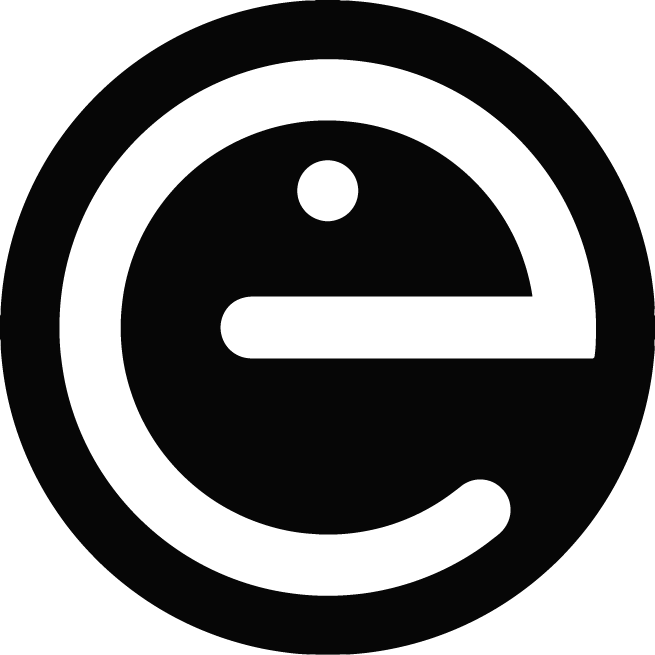 Ádám ÉvaMikrobiológia + CD6.320+ Barabás J.-Orosz M.Szájsebészet és fogászat6.800+ Csaba GyörgyBiologikon800+ Fábián TiborA fogpótlástan alapjai (spirálos)4.760+ Falus A., Rajnavölyi É., Búzás E. Az immunológia alapjai6.240Fazekas ÁrpádMegtartó fogászat és endodoncia12.800Fejérdy P., Nagy G., Orosz M.,Gerosztomatológia1.000+ Gáti T., Szollár L., Szombath D.Kórélettani vademecum2.000Kóbor-Kivovich-HermannFogpótlástani anyagtan és  odontotechnológia4.800Lőrincz Á.  Joób – F.Szájsebészeti propedeutika1.490+ Major LászlóA katasztrófa felszámolás egészségügyi alapjai 500+ Martonffy KatalinFogászati radiológia + CD5.840+ Nagy KárolyOrvosi mikrobiológiai gyakorlatok (spirálos)2.000Perczel-ForintosKérdőívek, becslőskálák a klinikai pszichológiában6.000+ Prohászka Z., Füst Gy., Dinya E.Biostatisztika a klinikumban4.200+ Szabó GyörgySzájsebészet maxillofacialis sebészet (spirálos)8.990+ Szarvas Ferenc, Csanády MiklósBelgyógyászati fizikális vizsgálat3.520+ Szollár LajosKórélettan6.000+ Tóth Sára, Hegyesi HargitaBevezetés a humángenetikába (spirálos)1.500+ Tulassay Zsolt-Matolcsy AndrásAz onkológia tankönyve10.000Weber Gy.,Ferencz A.,Sándor J.Műtéttan11.500+ Zalatnai AttilaGyakorlati patológia5.000+ E-könyvként is rendelhető. Bővebb információ honlapunkon: www.semmelweiskiado.huE-könyvként is rendelhető. Bővebb információ honlapunkon: www.semmelweiskiado.huE-könyvként is rendelhető. Bővebb információ honlapunkon: www.semmelweiskiado.huE-könyvként is rendelhető. Bővebb információ honlapunkon: www.semmelweiskiado.hu